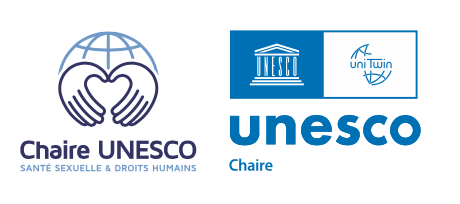 ﻿Fiche de poste - Stage en communication Chaire UNESCO Santé sexuelle & Droits humainsSeptembre 2023La Chaire UNESCO SS&DH œuvre à la promotion de la santé sexuelle par les droits humains, le développement des conduites relationnelles par l’éducation et le respect des droits humains afin d’accroitre l’épanouissement d’une sexualité complète.Dans le cadre de ce stage, la Chaire cherche à promouvoir l’éducation sexuelle complète auprès des jeunes de moins de 30 ans, en adaptant les modalités de communication (réseaux sociaux, podcasts, stories etc) sur la base de connaissances biopsychosociales et de réflexions sur l’orientation des conduites (éthique, valeurs et droits sexuels) dans l’évolution des relations. Elle développe en partenariat avec l’association Com’Santé sexuelle des formations auprès des professionnels à distance, en présentiel, ou hybride.Le/la stagiaire est responsable de la stratégie de communication et gestionnaire des réseaux sociaux :Créer une stratégie pour booster la communication de la Chaire SS&DH :Homogénéiser la communication, plateformes numériques et réseaux sociaux Participer au développement du site de la Chaire : Wordpress, LearnpressGestion des stratégies SEO/SEA, googles Grants en collaboration avec une agence de marketingMise en ligne d’articles, de publications et de photos sur le site de la ChaireGestion de la Newsletter (mailjet)Développer les réseaux sociaux (Twitter, Facebook, Instagram, Tik Tok, Youtube) :Gestion des réseaux sociaux Gestion du compte Instagram et Tik Tok @mysexmyrightsÉlaborer un rétroplanning Créer du contenu et storiesÉlaborer des vidéos Le/la stagiaire participe au développement des formations et/ou outils éducatifs en santé sexuelleParticiper aux tournages vidéo des modules de formations Montage des vidéos des MOOCs ou SPOCs sur les thématiques innovantes en santé sexuelle et droits humainsGestion des outils vidéo et graphiques : Canva, Imovie ou autres logiciels de montage / graphismeBureau de la Chaire SS&DH:Faculté de médecine – site Cochin24 rue du faubourg Saint-Jacques75014 ParisTélétravail possible à temps partiel • École de communication, école de traduction, multimédia et/ou informatique, relations internationales, santé publique, établissement universitaire en sciences sociales / santé publique ou autre discipline en lien avec la santé sexuelle.• Travail indépendant et en équipe, rigueur, force de proposition, créativité.• Maîtrise des techniques de communication et web (réseaux sociaux, mailing)• Coordination de projet, respect des délais• Planification de projet, hiérarchisation des différentes tâches• Gestion des priorités, fixation des objectifs clairs et suivi de la progression du projet• Organisation et méthodologie• Maîtrise des langues française et anglaise• Maîtrise des outils informatiques, notamment outils de montage vidéo (niveau intermédiaire)Merci d’adresser votre CV et lettre de motivation au Responsable de la Chaire UNESCO Santé sexuelle& Droits humains - Thierry TroussierEmail : t.troussier@santesexuelle-droitshumains.org Type de contrat : stage conventionnéPrise de fonction : septembre/ octobre 2023Durée : 6 mois à plein temps  Rémunération : minimum légal et 50% du pass navigo Secteur :Description du poste :Lieu de travail :Profil :Compétences demandées : Candidature :